                                                             Подготвил:Одделение за комунални дејности  и                             уредување на градежното земјиште Сектор за спроведување на урбанистички   планови, урбанистичко планирање, заштита на животната средина, комунални дејности и уредување на грaдежното земјиште					         Рагледува:                                                                                                                             Комисија за јавни и комунални                                                                                                                                                                                                     дејности					          Донесува:					         Совет на Општина Битола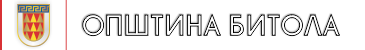 ИЗВЕШТАЈ ЗА РЕАЛИЗАЦИЈА наП Р О Г Р А М АТАЗАОрганизирање и функционирање на Зимската служба на подрачјето на Општината Битола за сезоната 2022/2023 годинаАприл,  2023 годинаБитола                 Врз основа на член 22 точка 35 од Статутот на Општина  Битола (,,Службен гласник на  Општина Битола,, бр. 10/05), и Програмата за работа на Советот на Општина Битола (,,Службен гласник на  Општина Битола,, бр. 17/08 Советот на Општина Битола, на својата седница, одржана на ден  ___.04.2023год.  го усвои :ИЗВЕШТАЈОТ ЗА РЕАЛИЗЦИЈА наП Р О Г Р А М АТАза организирање и функционирање на Зимската  служба на подрачјето на Општина Битола за сезоната 2022/2023 година	Согласно  програмата за  зимско  одржување  на улиците  низ  градот  Битола,  поранешната  општина  Кукуречани,  Цапари  и  Бистрица  усвоена  од  Општина  Битола,  склучен е договор  меѓу  Општината  и  КЈП,,Нискоградба,  -  Битола,  за реализација  на  истата.  Согласно  договорот   програмата  започна  да се  применува  од  15.11.2022  година  а  завршува  на  15.03.2023  година.  Карактеристично за зимата 2022/2023 беше што имаше слаби врнежи од снег.Првите  врнежи  од  снег  започнаа  на  ден  29.12.2022  год.  и  беа  со слаб  интензитет  при  што  соодветтствено  се  реагираше  со  сол и  ризла.  Врнежи  од  снег  имаше   и  во  деновите 03,05,15,16, 01.2023 година,врнежите беа со послаб интензитет од снег со  ниски  температури  со  голомразица  по  коловозот  при  што  се  интервенираше   со  посипување  на  сол  и  ризла нарочито  улиците од  прв  приоритет  како  и  високите  зони  на  населбите  Баир,  Брусничко  Лавчанска  и  Буковска  Населба.  Најниска  температура  на  воздухот  во  овој  период  беше  до  - минус 10 во нокните часови со  просечна  од -2  при  што  целолкупната  механизација  на  претпријатието беше ставена  во функција.Од 01.02-06.02.2023год,имаше слаби врнежи од снег со температури околу 00 се итервенираше со целокупната механизација,работна рака и константно се посолуваше со сол и ризла.	Оспособувањето  на  пристапите  до  останатите  населени  места   и  некои  поважни  улици  на  поранешните  Општини  Кукуречани,  Цапари  и  Бистрица  се  вршеше  континуирано  и  навремено за  цело  време  на  оваа  зимска  сезона. 	             Посипувањето на голомразица со сол во услови кога нема снежни врнежи се вршеше по приоритет-сообраќајници од прв приоритет, сообраќајници од втор приоритрет, на критичните точки-пристапи на сообраќајниците и на локалните патишта на територијата на Општина Битола.За успешна реализација на програмата од страна на Општината се набавени следните материјали сол и ризла како и ладна асфалтна маса кои се дадени во прилог, a исто така во прилог е прикажана и ангажираната механизација во часови.I. МАТЕРИЈАЛИ II. ГРАДЕЖНА ОПЕРАТИВАIII.  РЕКАПИТУЛАЦИЈА2.Извештај за нарачана и потрошена количина на  ризла до   15.03.2023год. за Општина Битола3. Извештај за нарачана и потрошенa  количина на ладна асфалтна маса  до  15.03.2023год. за    Општина Битола О С Т А Н У В А  за 2023/2024                                                       7,35  t ЗA ОПШТИНА БИТОЛА 2022/2023:ФИНАНСИСКИ   ИЗВЕШТАЈБр.09 -                                                                                                     ПРЕТСЕДАТЕЛ                     _________2023                                                                   НА СОВЕТ НА ОПШТИНА  БИТОЛА                             Битола                                                                               ____________________________                                                                                                  Габриела Илиевска           ПЛАНИРАНОПЛАНИРАНОПЛАНИРАНОНАРАЧАНОНАРАЧАНОНАРАЧАНО1. Индустриска      солtцена/tИзнос (со ДДВ)tцена/tИзнос            (со ДДВ)6004.652,002.791.200,00150,622.587,03459.797,00ПЛАНИРАНОПЛАНИРАНОПЛАНИРАНОНАРАЧАНОНАРАЧАНОНАРАЧАНО2. Песок - ризлаm³цена/tИзнос         (со ДДВ)m³цена/tИзнос            (со ДДВ)4001.003,00401.200,00200990,00233.640,00ПЛАНИРАНОПЛАНИРАНОПЛАНИРАНОНАРАЧАНОНАРАЧАНОНАРАЧАНО3. Ладна асфалтна масаtцена/tИзнос         (со ДДВ)tцена/tИзнос            (со ДДВ)3012.968,20389.046,0020,0013.000,00306.800,00ПЛАНИРАН  ИЗНОСНАРАЧАН   ИЗНОСI.  ВКУПНО  1+2+33.581.446,001.000.237,00ПЛАНИРАН  ИЗНОСРЕАЛИЗИРАН  ИЗНОС1.  ВОЗИЛА ВО ПРИПРАВНОСТ6.009.042,007.137.797,002.  ЕФЕКТИВНА РАБОТА НА ВОЗИЛА9.218.200,001.807.180,00II.  ВКУПНО  1+ 2        15.227.242,008.944.977,00ПЛАНИРАНОРЕАЛИЗИРАНОМАТЕРИЈАЛИ  И  ГРАДЕЖНА ОПЕРАТИВА  ВКУПНО18.808.688,009.945.214,001. Извештај за  нарачана и потрошена количина на  сол до 15.03.2023год. за Општина БитолаСОЛСОЛСОЛСОЛСОЛСОЛСОЛСОЛСОЛСОЛСОЛред бројдатаиспратницаиспратницаиспратницасол (t)сол (t)сол (t)сол (t)126.11.202226-11/0126-11/0126-11/0126,6026,6026,6026,60226.11.202226-11/0226-11/0226-11/0226,1826,1826,1826,18326.11.202226-11/0326-11/0326-11/0326,2426,2426,2426,24426.11.202226-11/0426-11/0426-11/0426,1026,1026,1026,10526.11.202226-11/0526-11/0526-11/0526,8626,8626,8626,86628.11.202228-11/0128-11/0128-11/0118,6418,6418,6418,64ВКУПНО:ВКУПНО:ВКУПНО:150,62150,62150,62150,62Останато од 2021/202229,0829,0829,0829,08ВКУПНО:ВКУПНО:179.70179.70179.70179.70tttt Вкупно потрошено до 15.03.2023161,00161,00161,00161,00ttttО С Т А Н У В А  за 2023/2024О С Т А Н У В А  за 2023/2024О С Т А Н У В А  за 2023/2024О С Т А Н У В А  за 2023/2024О С Т А Н У В А  за 2023/2024О С Т А Н У В А  за 2023/2024О С Т А Н У В А  за 2023/2024           18,70           18,70           18,70           18,70ttttРИЗЛАРИЗЛАРИЗЛАРИЗЛАРИЗЛАРИЗЛАРИЗЛАРИЗЛАРИЗЛАРИЗЛАРИЗЛАРИЗЛАРИЗЛАРИЗЛАред бројред бројред бројдатадатадатадатаиспратницаиспратницаиспратницаиспратницаризла (m³)ризла (m³)ризла (m³)11129.12.202229.12.202229.12.202229.12.202200927009270092700927   22,00   22,00   22,0022229.12.202229.12.202229.12.202229.12.202200927009270092700927   23,00   23,00   23,0033329.12.202229.12.202229.12.202229.12.202200928009280092800928   22,50   22,50   22,5044429.12.202229.12.202229.12.202229.12.202200929009290092900929   23,50   23,50   23,5055530.12.202230.12.202230.12.202230.12.202200930009300093000930   20,00   20,00   20,0066630.12.202230.12.202230.12.202230.12.202200931009310093100931   23,50   23,50   23,5077730.12.202230.12.202230.12.202230.12.202200932009320093200932   20,50   20,50   20,5088830.12.202230.12.202230.12.202230.12.202200933009330093300933   22,50   22,50   22,5099930.12.202230.12.202230.12.202230.12.202200934009340093400934   22,50   22,50   22,50ВКУПНО:ВКУПНО:ВКУПНО:ВКУПНО:200,00200,00200,00Вкупно потрошено до 15.03.2023 год.Вкупно потрошено до 15.03.2023 год.Вкупно потрошено до 15.03.2023 год.169,00169,00169,00m³О С Т А Н У В А   за 2023/2024                         О С Т А Н У В А   за 2023/2024                         О С Т А Н У В А   за 2023/2024                         О С Т А Н У В А   за 2023/2024                         О С Т А Н У В А   за 2023/2024                         О С Т А Н У В А   за 2023/2024                         О С Т А Н У В А   за 2023/2024                         О С Т А Н У В А   за 2023/2024                           31,00  31,00  31,00m³ЛАДНА АСФАЛТНА МАСАЛАДНА АСФАЛТНА МАСАЛАДНА АСФАЛТНА МАСАЛАДНА АСФАЛТНА МАСАЛАДНА АСФАЛТНА МАСАЛАДНА АСФАЛТНА МАСАЛАДНА АСФАЛТНА МАСАЛАДНА АСФАЛТНА МАСАред бројред бројдатадатаиспратницаиспратницаиспратницаасфалт (t)1107.02.202307.02.202314/2314/2314/2310,002215.03.202315.03.202341/2341/2341/2310,00ВКУПНО:ВКУПНО:ВКУПНО:20,00Вкупно потрошено до 15.03.2023 год.                                                    12,65 t    МеханизацијаМеханизацијаМеханизацијаРаботна ракаРаботна ракаРаботна ракаРед.бр.     ИМЕ  НА  МАШИНА     ИМЕ  НА  МАШИНА     ИМЕ  НА  МАШИНА     ИМЕ  НА  МАШИНААнгажираност на денЧасови  ефективаЧасови припремаАнгажираност на денЧасови  ефективаЧасови припремаРед.бр.     ИМЕ  НА  МАШИНА     ИМЕ  НА  МАШИНА     ИМЕ  НА  МАШИНА     ИМЕ  НА  МАШИНААнгажираност на денЧасови  ефективаЧасови припремаАнгажираност на денЧасови  ефективаЧасови припрема1Камион со посипувач и ножКамион со посипувач и ножКамион со посипувач и ножКамион со посипувач и нож1563631561211Камион со посипувач и ножКамион со посипувач и ножКамион со посипувач и ножКамион со посипувач и нож1563631561211Камион со посипувач и ножКамион со посипувач и ножКамион со посипувач и ножКамион со посипувач и нож1563631561212Бобкет 763Бобкет 763Бобкет 763Бобкет 7631/121///3Бобкет 863Бобкет 863Бобкет 863Бобкет 8631/121///4ЈЦБ со нож   3ЈЦБ со нож   3ЈЦБ со нож   3ЈЦБ со нож   312121121121214ЈЦБ со нож   4ЈЦБ со нож   4ЈЦБ со нож   4ЈЦБ со нож   412121121121215ЈЦБ 145ЈЦБ 145ЈЦБ 145ЈЦБ 14518121181216Трактор со нож и синџириТрактор со нож и синџириТрактор со нож и синџириТрактор со нож и синџири1181211/121 7Трактор со посипувачТрактор со посипувачТрактор со посипувачТрактор со посипувач1/121/18/7Трактор со посипувачТрактор со посипувачТрактор со посипувачТрактор со посипувач1/121/18/Вкупно:Вкупно:11841331766847ЗА  ПОРАНЕШНА ОПШТИНА  БИСТРИЦА 2022/2023:ЗА  ПОРАНЕШНА ОПШТИНА  БИСТРИЦА 2022/2023:ЗА  ПОРАНЕШНА ОПШТИНА  БИСТРИЦА 2022/2023:ЗА  ПОРАНЕШНА ОПШТИНА  БИСТРИЦА 2022/2023:ЗА  ПОРАНЕШНА ОПШТИНА  БИСТРИЦА 2022/2023:ЗА  ПОРАНЕШНА ОПШТИНА  БИСТРИЦА 2022/2023:ЗА  ПОРАНЕШНА ОПШТИНА  БИСТРИЦА 2022/2023:ЗА  ПОРАНЕШНА ОПШТИНА  БИСТРИЦА 2022/2023:ЗА  ПОРАНЕШНА ОПШТИНА  БИСТРИЦА 2022/2023:ЗА  ПОРАНЕШНА ОПШТИНА  БИСТРИЦА 2022/2023:ЗА  ПОРАНЕШНА ОПШТИНА  БИСТРИЦА 2022/2023:ЗА  ПОРАНЕШНА ОПШТИНА  БИСТРИЦА 2022/2023:ЗА  ПОРАНЕШНА ОПШТИНА  БИСТРИЦА 2022/2023:ЗА  ПОРАНЕШНА ОПШТИНА  БИСТРИЦА 2022/2023:ЗА  ПОРАНЕШНА ОПШТИНА  БИСТРИЦА 2022/2023:ЗА  ПОРАНЕШНА ОПШТИНА  БИСТРИЦА 2022/2023:ЗА  ПОРАНЕШНА ОПШТИНА  БИСТРИЦА 2022/2023:ЗА  ПОРАНЕШНА ОПШТИНА  БИСТРИЦА 2022/2023:ЗА  ПОРАНЕШНА ОПШТИНА  БИСТРИЦА 2022/2023:ЗА  ПОРАНЕШНА ОПШТИНА  БИСТРИЦА 2022/2023:ЗА  ПОРАНЕШНА ОПШТИНА  БИСТРИЦА 2022/2023:ЗА  ПОРАНЕШНА ОПШТИНА  БИСТРИЦА 2022/2023:ЗА  ПОРАНЕШНА ОПШТИНА  БИСТРИЦА 2022/2023:ЗА  ПОРАНЕШНА ОПШТИНА  БИСТРИЦА 2022/2023:механизацијамеханизацијамеханизацијамеханизацијамеханизацијамеханизацијамеханизацијамеханизацијаРаботна ракаРаботна ракаРаботна ракаРаботна ракаРаботна ракаРаботна ракаРаботна ракаРаботна ракаРаботна ракаРаботна ракаРаботна ракаРаботна ракаРаботна ракаРаботна ракаРед.бр.Ред.бр.ИМЕ  НА  МАШИНАИМЕ  НА  МАШИНАИМЕ  НА  МАШИНАИМЕ  НА  МАШИНАИМЕ  НА  МАШИНАИМЕ  НА  МАШИНАИМЕ  НА  МАШИНАИМЕ  НА  МАШИНАИМЕ  НА  МАШИНАИМЕ  НА  МАШИНАИМЕ  НА  МАШИНАИМЕ  НА  МАШИНАИМЕ  НА  МАШИНААнгажираностнаденАнгажираностнаденЧасови  ефективаЧасови  ефективаЧасови  ефективаЧасови припремаЧасови припремаЧасови припремаАнгажираност на денАнгажираност на денАнгажираност на денАнгажираност на денАнгажираност на денЧасови ефективаЧасови ефективаЧасови ефективаЧасови ефективаЧасови ефективаЧасови ефективаЧасови ефективаЧасови припремаЧасови припремаРед.бр.Ред.бр.ИМЕ  НА  МАШИНАИМЕ  НА  МАШИНАИМЕ  НА  МАШИНАИМЕ  НА  МАШИНАИМЕ  НА  МАШИНАИМЕ  НА  МАШИНАИМЕ  НА  МАШИНАИМЕ  НА  МАШИНАИМЕ  НА  МАШИНАИМЕ  НА  МАШИНАИМЕ  НА  МАШИНАИМЕ  НА  МАШИНАИМЕ  НА  МАШИНААнгажираностнаденАнгажираностнаденЧасови  ефективаЧасови  ефективаЧасови  ефективаЧасови припремаЧасови припремаЧасови припремаАнгажираност на денАнгажираност на денАнгажираност на денАнгажираност на денАнгажираност на денЧасови ефективаЧасови ефективаЧасови ефективаЧасови ефективаЧасови ефективаЧасови ефективаЧасови ефективаЧасови припремаЧасови припрема11Камионсонож и посипувачКамионсонож и посипувачКамионсонож и посипувачКамионсонож и посипувачКамионсонож и посипувачКамионсонож и посипувачКамионсонож и посипувачКамионсонож и посипувачКамионсонож и посипувачКамионсонож и посипувачКамионсонож и посипувачКамионсонож и посипувачКамионсонож и посипувач111201201201211211211111112012012012012012012012112122ЈЦБ со ножЈЦБ со ножЈЦБ со ножЈЦБ со ножЈЦБ со ножЈЦБ со ножЈЦБ со ножЈЦБ со ножЈЦБ со ножЈЦБ со ножЈЦБ со ножЈЦБ со ножЈЦБ со нож11343434121121121111113434343434343412112133Трактор со нож и посипувачТрактор со нож и посипувачТрактор со нож и посипувачТрактор со нож и посипувачТрактор со нож и посипувачТрактор со нож и посипувачТрактор со нож и посипувачТрактор со нож и посипувачТрактор со нож и посипувачТрактор со нож и посипувачТрактор со нож и посипувачТрактор со нож и посипувачТрактор со нож и посипувач11595959121121121/////25252525252525//44Трактор со нож и посипувачТрактор со нож и посипувачТрактор со нож и посипувачТрактор со нож и посипувачТрактор со нож и посипувачТрактор со нож и посипувачТрактор со нож и посипувачТрактор со нож и посипувачТрактор со нож и посипувачТрактор со нож и посипувачТрактор со нож и посипувачТрактор со нож и посипувачТрактор со нож и посипувач11595959121121121/////25252525252525//Вкупно:Вкупно:Вкупно:Вкупно:Вкупно:Вкупно:4421321321348448448422222154154154154154154154 242 242ЗА  ПОРАНЕШНА ОПШТИНА  ЦАПАРИ 2022/2023:ЗА  ПОРАНЕШНА ОПШТИНА  ЦАПАРИ 2022/2023:ЗА  ПОРАНЕШНА ОПШТИНА  ЦАПАРИ 2022/2023:ЗА  ПОРАНЕШНА ОПШТИНА  ЦАПАРИ 2022/2023:ЗА  ПОРАНЕШНА ОПШТИНА  ЦАПАРИ 2022/2023:ЗА  ПОРАНЕШНА ОПШТИНА  ЦАПАРИ 2022/2023:ЗА  ПОРАНЕШНА ОПШТИНА  ЦАПАРИ 2022/2023:ЗА  ПОРАНЕШНА ОПШТИНА  ЦАПАРИ 2022/2023:ЗА  ПОРАНЕШНА ОПШТИНА  ЦАПАРИ 2022/2023:ЗА  ПОРАНЕШНА ОПШТИНА  ЦАПАРИ 2022/2023:ЗА  ПОРАНЕШНА ОПШТИНА  ЦАПАРИ 2022/2023:ЗА  ПОРАНЕШНА ОПШТИНА  ЦАПАРИ 2022/2023:ЗА  ПОРАНЕШНА ОПШТИНА  ЦАПАРИ 2022/2023:ЗА  ПОРАНЕШНА ОПШТИНА  ЦАПАРИ 2022/2023:ЗА  ПОРАНЕШНА ОПШТИНА  ЦАПАРИ 2022/2023:ЗА  ПОРАНЕШНА ОПШТИНА  ЦАПАРИ 2022/2023:ЗА  ПОРАНЕШНА ОПШТИНА  ЦАПАРИ 2022/2023:ЗА  ПОРАНЕШНА ОПШТИНА  ЦАПАРИ 2022/2023:ЗА  ПОРАНЕШНА ОПШТИНА  ЦАПАРИ 2022/2023:ЗА  ПОРАНЕШНА ОПШТИНА  ЦАПАРИ 2022/2023:МеханизацијаМеханизацијаМеханизацијаМеханизацијаМеханизацијаМеханизацијаМеханизацијаМеханизацијаМеханизацијаРаботна ракаРаботна ракаРаботна ракаРаботна ракаРаботна ракаРаботна ракаРаботна ракаРаботна ракаРаботна ракаРаботна ракаРаботна ракаРаботна ракаРаботна ракаРаботна ракаРед.бр.Ред.бр.          ИМЕ  НА  МАШИНА          ИМЕ  НА  МАШИНА          ИМЕ  НА  МАШИНА          ИМЕ  НА  МАШИНА          ИМЕ  НА  МАШИНА          ИМЕ  НА  МАШИНА          ИМЕ  НА  МАШИНА          ИМЕ  НА  МАШИНА          ИМЕ  НА  МАШИНА          ИМЕ  НА  МАШИНА          ИМЕ  НА  МАШИНА          ИМЕ  НА  МАШИНААнгажираност на денАнгажираност на денЧасови  ефективаЧасови  ефективаЧасови  ефективаЧасови  ефективаЧасови припремаЧасови припремаЧасови припремаАнгажираност на денАнгажираност на денАнгажираност на денАнгажираност на денАнгажираност на денАнгажираност на денЧасови  ефективаЧасови  ефективаЧасови  ефективаЧасови  ефективаЧасови  ефективаЧасови  ефективаЧасови припремаЧасови припремаРед.бр.Ред.бр.          ИМЕ  НА  МАШИНА          ИМЕ  НА  МАШИНА          ИМЕ  НА  МАШИНА          ИМЕ  НА  МАШИНА          ИМЕ  НА  МАШИНА          ИМЕ  НА  МАШИНА          ИМЕ  НА  МАШИНА          ИМЕ  НА  МАШИНА          ИМЕ  НА  МАШИНА          ИМЕ  НА  МАШИНА          ИМЕ  НА  МАШИНА          ИМЕ  НА  МАШИНААнгажираност на денАнгажираност на денЧасови  ефективаЧасови  ефективаЧасови  ефективаЧасови  ефективаЧасови припремаЧасови припремаЧасови припремаАнгажираност на денАнгажираност на денАнгажираност на денАнгажираност на денАнгажираност на денАнгажираност на денЧасови  ефективаЧасови  ефективаЧасови  ефективаЧасови  ефективаЧасови  ефективаЧасови  ефективаЧасови припремаЧасови припрема11Камион со посипувач и ножКамион со посипувач и ножКамион со посипувач и ножКамион со посипувач и ножКамион со посипувач и ножКамион со посипувач и ножКамион со посипувач и ножКамион со посипувач и ножКамион со посипувач и ножКамион со посипувач и ножКамион со посипувач и ножКамион со посипувач и нож1113513513513512112112111111113513513513513513512112122ЈЦБ со нож ЈЦБ со нож ЈЦБ со нож ЈЦБ со нож ЈЦБ со нож ЈЦБ со нож ЈЦБ со нож ЈЦБ со нож ЈЦБ со нож ЈЦБ со нож ЈЦБ со нож ЈЦБ со нож 113232323212112112111111132323232323212112133Трактор со нож  и посипувачТрактор со нож  и посипувачТрактор со нож  и посипувачТрактор со нож  и посипувачТрактор со нож  и посипувачТрактор со нож  и посипувачТрактор со нож  и посипувачТрактор со нож  и посипувачТрактор со нож  и посипувачТрактор со нож  и посипувачТрактор со нож  и посипувачТрактор со нож  и посипувач1140404040121121121//////121212121212//Вкупно:Вкупно:Вкупно:Вкупно:Вкупно:33207207207207 363 363 3632222221671671671671671672422424.   ЗА  ПОРАНЕШНА ОПШТИНА  КУКУРЕЧАНИ 2022-2023:4.   ЗА  ПОРАНЕШНА ОПШТИНА  КУКУРЕЧАНИ 2022-2023:4.   ЗА  ПОРАНЕШНА ОПШТИНА  КУКУРЕЧАНИ 2022-2023:4.   ЗА  ПОРАНЕШНА ОПШТИНА  КУКУРЕЧАНИ 2022-2023:4.   ЗА  ПОРАНЕШНА ОПШТИНА  КУКУРЕЧАНИ 2022-2023:4.   ЗА  ПОРАНЕШНА ОПШТИНА  КУКУРЕЧАНИ 2022-2023:4.   ЗА  ПОРАНЕШНА ОПШТИНА  КУКУРЕЧАНИ 2022-2023:4.   ЗА  ПОРАНЕШНА ОПШТИНА  КУКУРЕЧАНИ 2022-2023:4.   ЗА  ПОРАНЕШНА ОПШТИНА  КУКУРЕЧАНИ 2022-2023:4.   ЗА  ПОРАНЕШНА ОПШТИНА  КУКУРЕЧАНИ 2022-2023:4.   ЗА  ПОРАНЕШНА ОПШТИНА  КУКУРЕЧАНИ 2022-2023:4.   ЗА  ПОРАНЕШНА ОПШТИНА  КУКУРЕЧАНИ 2022-2023:4.   ЗА  ПОРАНЕШНА ОПШТИНА  КУКУРЕЧАНИ 2022-2023:4.   ЗА  ПОРАНЕШНА ОПШТИНА  КУКУРЕЧАНИ 2022-2023:4.   ЗА  ПОРАНЕШНА ОПШТИНА  КУКУРЕЧАНИ 2022-2023:4.   ЗА  ПОРАНЕШНА ОПШТИНА  КУКУРЕЧАНИ 2022-2023:4.   ЗА  ПОРАНЕШНА ОПШТИНА  КУКУРЕЧАНИ 2022-2023:4.   ЗА  ПОРАНЕШНА ОПШТИНА  КУКУРЕЧАНИ 2022-2023:МеханизацијаМеханизацијаМеханизацијаМеханизацијаМеханизацијаМеханизацијаМеханизацијаМеханизацијаМеханизацијаМеханизацијаМеханизацијаРаботна ракаРаботна ракаРаботна ракаРаботна ракаРаботна ракаРаботна ракаРаботна ракаРаботна ракаРаботна ракаРаботна ракаРаботна ракаРаботна ракаРаботна ракаРаботна ракаРед.бр.Ред.бр.    ИМЕ  НА  МАШИНА    ИМЕ  НА  МАШИНА    ИМЕ  НА  МАШИНА    ИМЕ  НА  МАШИНА    ИМЕ  НА  МАШИНА    ИМЕ  НА  МАШИНА    ИМЕ  НА  МАШИНА    ИМЕ  НА  МАШИНА    ИМЕ  НА  МАШИНА    ИМЕ  НА  МАШИНА    ИМЕ  НА  МАШИНААнгажира ност на денАнгажира ност на денАнгажира ност на денАнгажира ност на денЧасови  ефективаЧасови  ефективаЧасови  ефективаЧасови  ефективаЧасови припремаЧасови припремаЧасови припремаАнгажираност на денАнгажираност на денАнгажираност на денАнгажираност на денАнгажираност на денАнгажираност на денЧасови  ефективаЧасови  ефективаЧасови  ефективаЧасови  ефективаЧасови припремаЧасови припремаЧасови припремаЧасови припремаРед.бр.Ред.бр.    ИМЕ  НА  МАШИНА    ИМЕ  НА  МАШИНА    ИМЕ  НА  МАШИНА    ИМЕ  НА  МАШИНА    ИМЕ  НА  МАШИНА    ИМЕ  НА  МАШИНА    ИМЕ  НА  МАШИНА    ИМЕ  НА  МАШИНА    ИМЕ  НА  МАШИНА    ИМЕ  НА  МАШИНА    ИМЕ  НА  МАШИНААнгажира ност на денАнгажира ност на денАнгажира ност на денАнгажира ност на денЧасови  ефективаЧасови  ефективаЧасови  ефективаЧасови  ефективаЧасови припремаЧасови припремаЧасови припремаАнгажираност на денАнгажираност на денАнгажираност на денАнгажираност на денАнгажираност на денАнгажираност на денЧасови  ефективаЧасови  ефективаЧасови  ефективаЧасови  ефективаЧасови припремаЧасови припремаЧасови припремаЧасови припрема11ЈЦБ со ножЈЦБ со ножЈЦБ со ножЈЦБ со ножЈЦБ со ножЈЦБ со ножЈЦБ со ножЈЦБ со ножЈЦБ со ножЈЦБ со ножЈЦБ со нож1 1 1 1 77771211211211 1 1 1 1 1  7 7 7 7121121121121 2 2Трактор со посипувачТрактор со посипувачТрактор со посипувачТрактор со посипувачТрактор со посипувачТрактор со посипувачТрактор со посипувачТрактор со посипувачТрактор со посипувачТрактор со посипувачТрактор со посипувач    11111     11111     11111     11111     11111 141414   12142    12142    12142 // // // // // // 5714571457145714////Вкупно:Вкупно:Вкупно:Вкупно:22 22 22 22 316214  316214  316214  316214   242 242 242        1        1        1        1        1        17777121111121111121111121111     С и т у а ц и ј а   Припрема  Ефектива    Вкупно1-ва  времена (Ноември)                          943.841,00943.841,002-ра времена (Декември)                     1.828.692,00157.928,001.986.620,003-та времена (Јануари)                       1.828.692,00517.637,002.346.329,004-та времена (Февруари)                        1.651.721,00634.611,002.286.332,005-та времена (Март)                                  884.851,00497.004,001.381.855,00                                ВКУПНО:7.137.797,001.807.180,008.944.977,00   Битола  Бистрица  Бистрица    ЦапариКукуречаниприпрема4.081.354,001.334.279,001.334.279,001.107.876,00614.287,00ефектива316.647,00699.777,00699.777,00719.640,0048.635,00Вкупно:4.402.879,002.043.176,002.043.176,001.836.000,00662.922,00СЕ  ВКУПНО:8.944.977,00